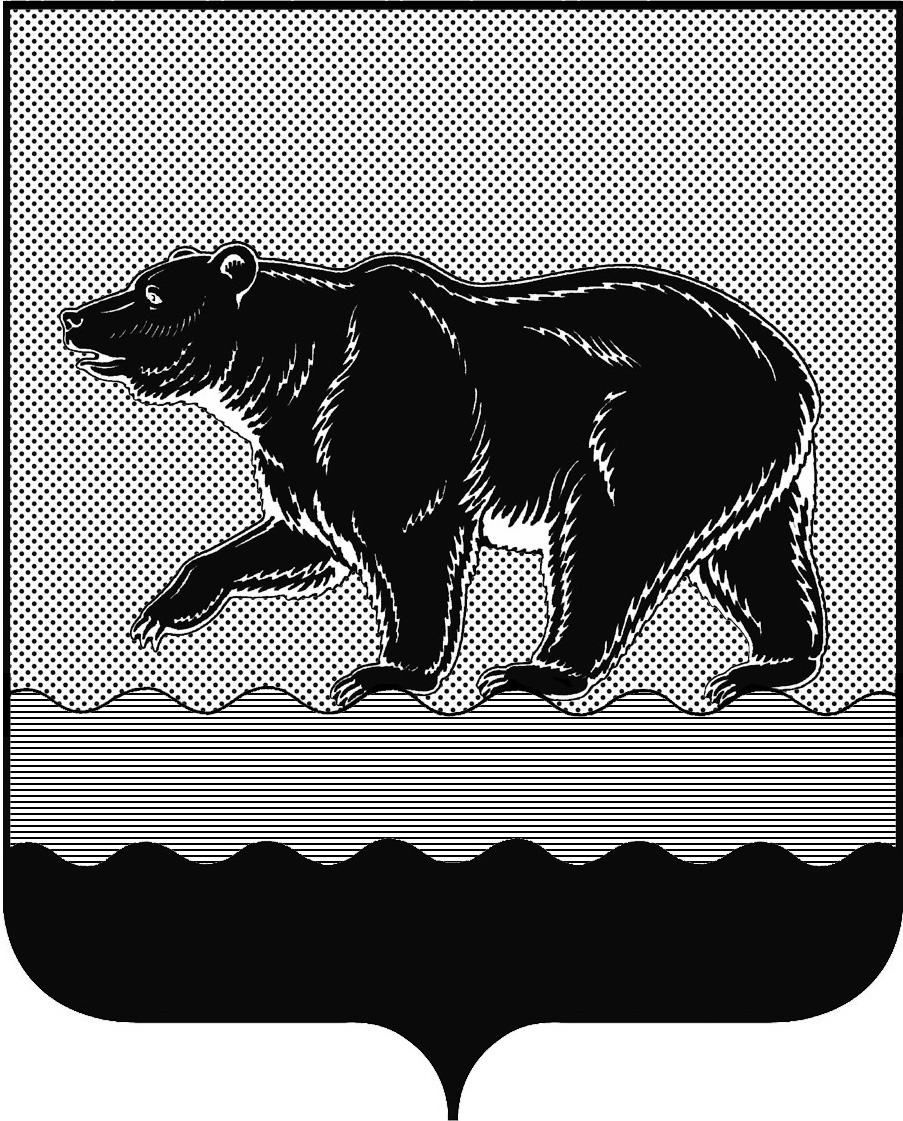 ПРЕДСЕДАТЕЛЬ ДУМЫ ГОРОДА НЕФТЕЮГАНСКАПОСТАНОВЛЕНИЕ от 17.04.2024										     № 13-ПО награжденииРуководствуясь Положением о наградах и почетном звании муниципального образования город Нефтеюганск, утвержденным решением Думы города от 31.10.2016 № 30-VI (с изменениями на 27.09.2023 № 404-VII), постановляю:Наградить Благодарственным письмом председателя Думы города Нефтеюганска за высокое профессиональное мастерство, достигнутые успехи в труде и в связи с празднованием Дня местного самоуправления Медведчикову Дарью Викторовну, помощника председателя Думы города Нефтеюганска.Наградить Благодарственным письмом председателя Думы города Нефтеюганска за заслуги в социально-экономическом и культурном развитии города:Муниципальное бюджетное учреждение дополнительного образования «Дом детского творчества»;Муниципальное бюджетное общеобразовательное учреждение «Средняя общеобразовательная школа № 6»;Муниципальное бюджетное общеобразовательное учреждение «Средняя общеобразовательная школа № 9»;Муниципальное бюджетное дошкольное образовательное учреждение города Нефтеюганска «Детский сад № 10 «Гусельки»;Муниципальное бюджетное дошкольное образовательное учреждение города Нефтеюганска «Детский сад № 16 «Золотая рыбка»;Муниципальное бюджетное дошкольное образовательное учреждение города Нефтеюганска «Детский сад № 25 «Ромашка».Наградить Благодарственным письмом председателя Думы города Нефтеюганска за заслуги в культурном развитии города и в связи с проведением отчетного концерта «Заслуженного коллектива народного творчества» вокального ансамбля «Родная песня»:Руссак Арину Андреевну, солистку «Заслуженного коллектива народного творчества» вокального ансамбля «Родная песня» муниципального бюджетного учреждения культуры «Культурно-досуговый комплекс»;Руссак Елизавету Андреевну, солистку «Заслуженного коллектива народного творчества» вокального ансамбля «Родная песня» муниципального бюджетного учреждения культуры «Культурно-досуговый комплекс»;Ямзину Веронику Евгеньевну, солистку «Заслуженного коллектива народного творчества» вокального ансамбля «Родная песня» муниципального бюджетного учреждения культуры «Культурно-досуговый комплекс»;Добренко Валерию Никитичну, солистку «Заслуженного коллектива народного творчества» вокального ансамбля «Родная песня» муниципального бюджетного учреждения культуры «Культурно-досуговый комплекс»;Кахановскую Алёну Алексеевну, солистку «Заслуженного коллектива народного творчества» вокального ансамбля «Родная песня» муниципального бюджетного учреждения культуры «Культурно-досуговый комплекс»;Васильеву Дарью Сергеевну, солистку «Заслуженного коллектива народного творчества» вокального ансамбля «Родная песня» муниципального бюджетного учреждения культуры «Культурно-досуговый комплекс».Разместить постановление на официальном сайте органов местного самоуправления города Нефтеюганска.М.М.МиннигуловДодух Татьяна Александровна, юрисконсульт22 05 65